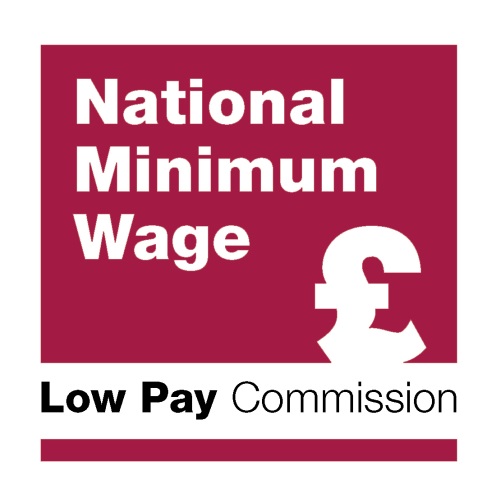 8th FloorFleetbank House2-6 Salisbury SquareLondonEC4Y 8JXTel: 020 211 8119E-mail: lpc@lowpay.gov.ukWebsite: www.lowpay.gov.uk07 June 2016Luke JamesReply sent by e-mailDear Luke,Ref: LPC/FOI/07.06.16Thank you for your e-mail of 7 June where you asked to be provided with copies of the following:- Correspondence with the Samworth Brothers company- Correspondence with Mark Samworth- Correspondence with Sir David Samworth The Low Pay Commission has not had any correspondence with these people. If you have any queries about this reply, please contact me quoting the reference number above.Appeals procedureIf you are unhappy with the result of your request for information, you may request an internal review within two calendar months of the date of this letter. If you wish to request an internal review please contact me.If you are not content with the outcome of the internal review, you have the right to apply directly to the Information Commissioner for a decision. The Information Commissioner can be contacted at:Information Commissioner’s Office Wycliffe House Water LaneWilmslowCheshireSK9 5AFYours sincerelyJay ArjanOffice and Finance Manager